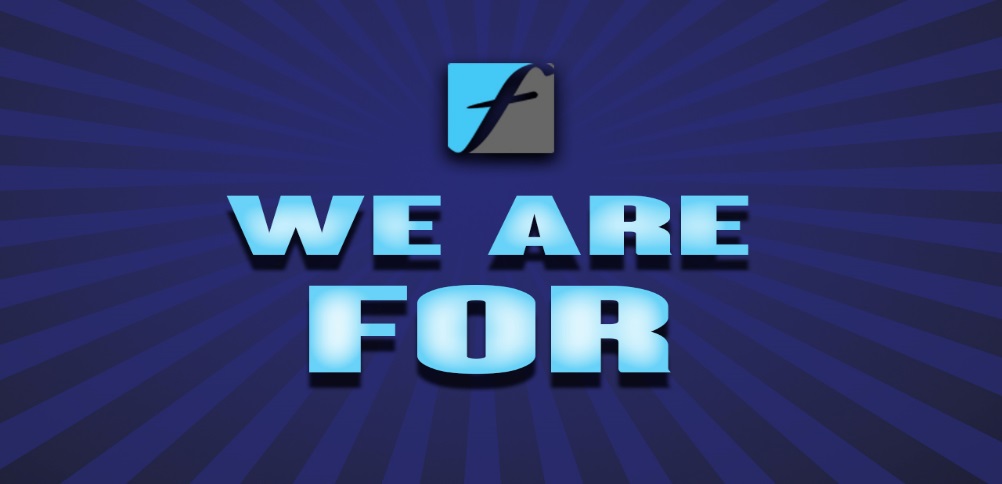 His Name’s SakePsalm 23 (HCSB)1 The Lord is my shepherd; there is nothing I lack.
2 He lets me lie down in green pastures;
He leads me beside quiet waters.
3 He renews my life; He leads me along the right paths
for His name’s sake.
4 Even when I go through the darkest valley,I fear no danger, for You are with me;
Your rod and Your staff—they comfort me.5 You prepare a table before me in the presence of my enemies;
You anoint my head with oil; my cup overflows.
6 Only goodness and faithful love will pursue me
all the days of my life, and I will dwell in the house of the Lord as long as I live.Isaiah 43:7		Isaiah 43:25		Psalm 106:45Romans 9:23		2 Corinthians 4:6	John 17:5Isaiah 60:19-21	Ezekiel 39:25		Isaiah 6:32 Samuel 7:23	1 Samuel 12:22	Matthew 5:161 Peter 2:12		1 Peter 4:11		John 14:26John 12:23		1 Cor.10:31		2 Thess. 1:9-12Habakkuk 2:14	Romans 11:33-36	Rev. 21:23The reason God is for … He is _____________!We are not the _____________  ____________ of scripture.We are not the _________________ nor ________ of history.He is the ____________. He is the _____________.3 Praise the God and Father of our Lord Jesus Christ, who has blessed us in Christ with every spiritual blessing in the heavens. 4 For He chose us in Him, before the foundation of the world, to be holy and blameless in His sight. In love 5 He predestined us to be adopted through Jesus Christ for Himself, according to His favor and will, 6 to the praise of His glorious grace that He favored us with in the Beloved.Ephesians 1:3-6 (HCSB)The world has traded the __________ of the immortal God for the ___________________ of the mortal man.WE ARE FOR  May 8, 2016